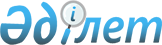 О признании утратившим силу подпункта 6) пункта 1 приказа Министра внутренних дел Республики Казахстан от 27 мая 2011 года № 246 "Некоторые вопросы прохождения службы в органах внутренних дел Республики Казахстан"Приказ Министра внутренних дел Республики Казахстан от 19 июля 2013 года № 464

      В соответствии со статьей 21-1 Закона Республики Казахстан от 24 марта 1998 года «О нормативных правовых актах» ПРИКАЗЫВАЮ:



      1. Признать утратившим силу подпункт 6) пункта 1 приказа Министра внутренних дел Республики Казахстан от 27 мая 2011 года № 246 «Некоторые вопросы прохождения службы в органах внутренних дел Республики Казахстан» (зарегистрированный в Реестре государственной регистрации нормативных правовых актов Республики Казахстан за № 7032).



      2. Департаменту кадровой работы Министерства внутренних дел Республики Казахстан (Абдигалиев А.У.) в недельный срок направить копию настоящего приказа в Министерство юстиции Республики Казахстан и официальные печатные издания.



      3. Настоящий приказ вводится в действие со дня подписания.      Министр

      генерал-лейтенант полиции                  К. Касымов
					© 2012. РГП на ПХВ «Институт законодательства и правовой информации Республики Казахстан» Министерства юстиции Республики Казахстан
				